  Lesson 10               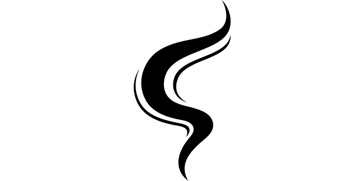   “Is Life a Dead End?”  Ecclesiastes 6:1-12The wisdom books of the Bible provide insight into living the "Good Life" in reverence of God. While Job addresses the struggles of suffering within a seemingly good life, prompting deeper understanding of God's sovereignty through pain, the Psalms guide emotional and worshipful expressions, emphasizing meaningful meditation on God's truth. Proverbs offers wisdom and principles for wise living and its consequences, while the Song of Solomon explores the dynamics of a good life within marriage. However, Ecclesiastes challenges the notion of the good life, asking the question, “It is even attainable?” This book is a contrast between life “under the sun” and life in the fear of God. Is there really such a thing as a good life? Or does it all just lead to a dead end. In chapter 6, Solomon wrestles with the “under the sun” perspective to help us realize that without God, you cannot enjoy a meaningful life. With Him, you can.You could have it all, yet not enjoy it all (6:1-6).Achievements can be 							 (v. 2).Massive 				 can be wasted.Tons of stuff can be wasted.Great 					 can be wasted.Accomplishments can be 					 (vs. 3-6).He is successful, but not satisfied (v. 3a).He is successful, but not 					 (v. 3b).He is successful, but not 		   	 		 (vs. 4-6).The unborn stay 				 (v. 4).The unborn get to stay ignorant (v. 5a).The unborn get to stay 			 (v. 5b).The unborn get to arrive 			 (v. 6).Other Notes: 																									You could pursue satisfaction, yet not attain it (6:7-9).Good 					 doesn’t totally satisfy (v. 7).Good wisdom doesn’t totally satisfy (v. 8).Good 					 don’t totally satisfy (v. 9).Other Notes: 												You could seek answers, yet not find them (6:10-12).You cannot change 					 (vs. 10-11).You cannot comprehend all of life (v. 12a).You cannot 					 the future (v. 12b).Other Notes: 																									Prayer Scripture: 	For my thoughts are not your thoughts, neither are your ways my ways, saith the LORD. For as the heavens are higher than the earth, so are my ways higher than your ways, and my thoughts than your thoughts.Isaiah 55:8-9College Student of the Night: Colin ElmsSophomore at PCCPrayer Requests:Finishing up midtermsTravelling back to Indy for EasterSingle Focus/Cross Impact Requests:Cross Impact IUPUI, Purdue, Ball State, and UIndyPotential at IU, Marion, and ButlerSingle Focus (Connect, Grow, Serve)Sunday Soul-Winning EffortsSpecific Requests:Jack Elms, Kendall Elms, Jesiah Achenbach, and Max Garcia in military training/serviceJoseph LaPointe’s back and spiritJessica’s Unsaved friend in MormonismSarah’s family’s salvationAaron Bott and family- Soldier in Kuwait (Joe Forti’s friend)Ian’s unsaved familyJames as he recovers from his diabetic episode (Hau’s friend).Elizabeth’s coworker who is recovering from surgery and needs to have strong recovery.Jessi Gold’s search for an internship.Announcements:March 24- SNF- Meeting at the Montgomery’s House for the Kenosha Missions TripBeef and Boards- April 12 (more details to come)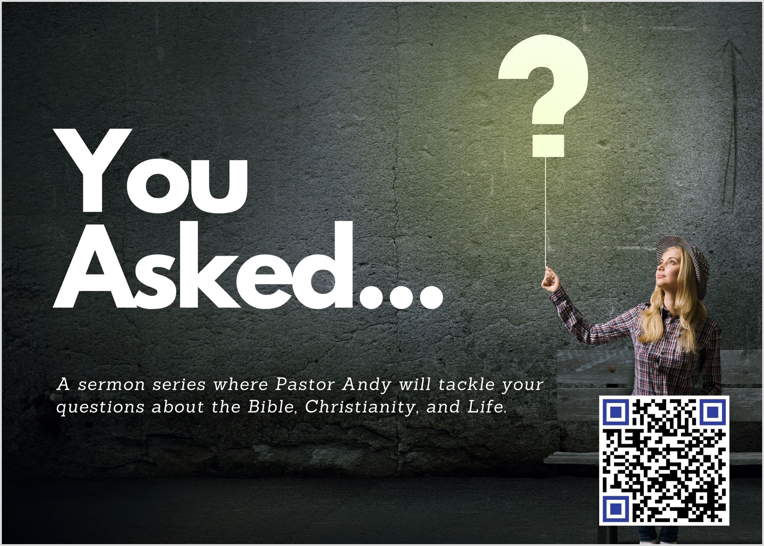 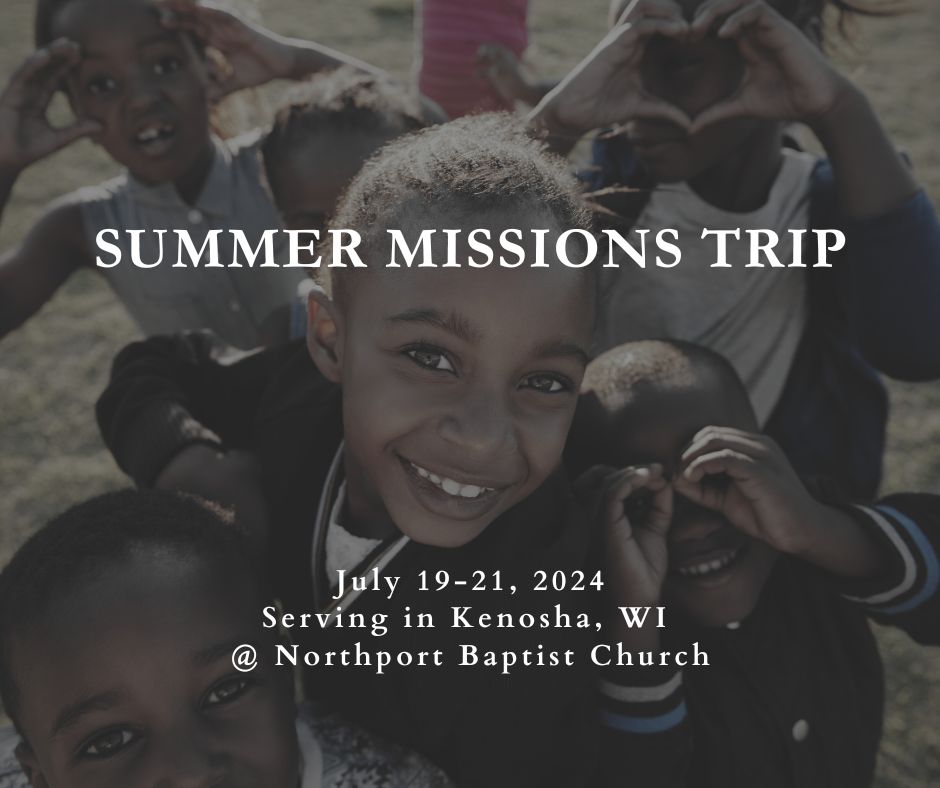 Order of Service for tonight:Opening Game: Feeling GreenAnnouncements:Opener: AndySongs: Higher Ground (on screen)Complete in Thee (on screen) Prayer: Message: Pastor Andy